На основании ст. 46 Градостроительного кодекса Российской Федерации от 29.12. 2004   № 190-ФЗ, Положения о публичных слушаниях на территории муниципального образования Переволоцкий район Оренбургской области, утвержденного Решением Совета депутатов Переволоцкого района Оренбургской области от 27.07.2018  № 199 об утверждении «Положения о публичных слушаниях, общественных обсуждениях по вопросам градостроительной деятельности в муниципальном образовании Переволоцкий район Оренбургской области», заявления заместителя главного инженера по инжинирингу-начальник управления инжиниринга обустройства месторождений  ООО «СамараНИПИнефть» А.Н. Пантелеева от 27.08.2020 № ИСХ-ПИР-15218:1. Провести публичные слушания 15.10.2020 в 10.00  часов местного времени в здании сельского дома культуры в                                                                              с. Мамалаевка, ул. Клубная, 2/2  по вопросу  рассмотрения проекта  планировки территории совмещенного с проектом межевания территории для проектирования и строительства объекта АО  «Оренбургнефть»: 5155П «Строительство УПСВ Восточно-Капитоновского м/р» (Корректировка проекта № 1338-12/91). I этап строительства», находящегося на территории  муниципального образования  Мамалаевский  сельсовет Переволоцкого района. 2. Предложить жителям муниципального образования Мамалаевский  сельсовет, правообладателям земельных участков и объектов капитального строительства на территории муниципального образования Мамалаевский сельсовет, иным заинтересованным лицам не позднее чем до 14.10.2020 до 17.00 часов местного времени представить письменные предложения и замечания по вопросу, указанному в пункте 1 настоящего постановления, а также письменные извещения о своем желании принять участие в публичных слушаниях по адресу:  с.Мамалаевка,  ул. Клубная, 2/2, тел. 8 (35338) 23-3-41;  п. Переволоцкий, ул. Ленинская 76, тел. 8(35338) 21-5-36, кабинет № 114.3. Предложить жителям муниципального образования  Мамалаевский сельсовет, правообладателям земельных участков и объектов капитального строительства на территории муниципального образования Мамалаевский сельсовет, иным заинтересованным лицам принять участие в данных публичных слушаниях.4. Отделу по архитектуре, капитальному строительству и инвестициям администрации района  опубликовать оповещение о месте и дате  проведения публичных слушаний, обеспечить  проведение публичных слушаний с участием заявителя по проекту планировки территории совмещенного с проектом межевания территории для проектирования и строительства объектов, подготовку заключения о результатах публичных слушаний и опубликование его в газете «Светлый путь». Публикация оповещения и заключения  публичных слушаний осуществляется за счет средств АО «Оренбургнефть».5. Контроль за исполнением настоящего постановления возложить на заместителя главы администрации района по оперативному управлению и экономическим вопросам  Ермоша А.В.6. Постановление вступает в силу со дня  его подписания и подлежит опубликованию на официальных сайтах  муниципальных образований  Переволоцкий район, Мамалаевский сельсовет.Глава района                                                                                  Н.И. СорокинРазослано: Ермошу А.В, отделу по архитектуре, капитальному строительству и инвестициям, МО Мамалаевский сельсовет, АО «Оренбургнефть», ООО «СамараНИПИнефть»,  прокурору.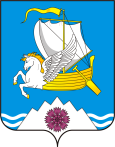             АДМИНИСТРАЦИЯ   ПЕРЕВОЛОЦКОГО РАЙОНА    ОРЕНБУРГСКОЙ ОБЛАСТИ            ПОСТАНОВЛЕНИЕ      09.09.2020  №   1034-п          О проведении публичных  слушаний по рассмотрению проекта планировки территории совмещенного с проектом межевания территории для проектирования и строительства объекта  АО  «Оренбургнефть»: 5155П «Строительство УПСВ Восточно-Капитоновского м/р» (Корректировка проекта № 1338-12/91). I этап строительства»